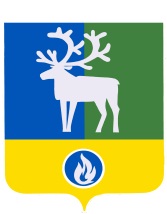 СЕЛЬСКОЕ ПОСЕЛЕНИЕ ПОЛНОВАТ                                                                                              БЕЛОЯРСКИЙ РАЙОНХАНТЫ-МАНСИЙСКИЙ АВТОНОМНЫЙ ОКРУГ – ЮГРААДМИНИСТРАЦИЯ СЕЛЬСКОГО ПОСЕЛЕНИЯ ПОЛНОВАТ ПроектПОСТАНОВЛЕНИЕот __ ноября 2022 года                                                                                                     № __О внесении изменения в постановление администрации сельского поселения Полноват от 06 мая 2013 года № 451. Внести в постановление администрации сельского поселения Полноват от 06 мая 2013 года № 45 «О Порядке возмещения расходов, связанных со служебными командировками, руководителям и работникам муниципальных учреждений сельского поселения Полноват» изменение, изложив пункт 1 в следующей редакции:«1. Утвердить Порядок возмещения расходов, связанных со служебными командировками, руководителям и работникам муниципальных учреждений сельского поселения Полноват (далее – Порядок), согласно приложению к настоящему постановлению.».2. Опубликовать настоящее постановление в бюллетене «Официальный вестник сельского поселения Полноват».3. Настоящее постановление вступает в силу после его официального опубликования.4. Контроль за выполнением постановления возложить на главного бухгалтера администрации сельского поселения Полноват.Глава сельского поселения Полноват                                                                М.В. Смердев